Affordable Housing Toolkit for Local OfficialsTechnical Assistance Application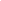 Contact InformationScope and ImpactInvolvementAdditional InformationContact NameTitleEntityEmail AddressPhone NumberDescribe the work you are requesting support for (e.g. a program, policy, initiative, development, process etc.) and the type of technical assistance you think will be helpful.Describe how this work will help to address specific housing needs in your jurisdiction or region. Are there particular populations or income levels who will be targeted or are expected to benefit?Is there a specific timeline on which you would like to complete the work (or the technical assistance component of the work)? Please attach any additional background documentation. Note: If your attachment size exceeds 25 MB, contact Matt Long (matt.long@state.co.us) for assistance in your submission.In what ways are local elected officials engaged in or otherwise supporting this work?Are there other key partners who will be involved in the process (and if so, who)?Will local staff or partners have the ability to support this work for the duration of the technical assistance (e.g., providing guidance and feedback, making introductions to key stakeholders, availability for occasional meetings, etc.)?Please attach letter(s) of support from elected officials and key partners that support this work.Have you participated in any of the other Local Officials Housing Toolkit Online or in-person trainings or focus groups? If so, which?Has your community (or any of the other communities in this partnership, if applying as a team) previously been awarded funding through the Innovative Affordable Housing Strategies Program, such as a Planning Grant and/or an Incentive Grant?Are there any other DOH-related programs or funding this work will involve (if so, which)?